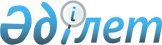 Есіл аудандық мәслихатының 2009 жылғы 28 желтоқсандағы № 22/2 "2010-2012 жылдарға арналған аудан бюджеті туралы" шешіміне өзгерістер мен толықтырулар енгізу туралы
					
			Күшін жойған
			
			
		
					Ақмола облысы Есіл аудандық мәслихатының 2010 жылғы 15 сәуірдегі № 24/2 шешімі. Ақмола облысы Есіл ауданының Әділет басқармасында 2010 жылғы 29 сәуірде № 1-11-117 тіркелді. Күші жойылды - Ақмола облысы Есіл аудандық мәслихатының 2011 жылғы 29 наурыздағы № 36/3 шешімімен

      Ескерту. Күші жойылды - Ақмола облысы Есіл аудандық мәслихатының 2011.03.29 № 36/3 шешімімен

      Қазақстан Республикасының 2008 жылғы 4 желтоқсандағы Бюджет кодексінің 106 бабының 2 тармағының 4 тармақшасын, Қазақстан Республикасының 2001 жылғы 23 қаңтардағы “Қазақстан Республикасындағы жергілікті мемлекеттік басқару және өзін-өзі басқару туралы” Заңының 6 бабына сәйкес, Есіл аудандық мәслихаты ШЕШТІ:



      1.Есіл аудандық мәслихатының «2010-2012 жылдарға арналған аудан бюджеті туралы» 2009 жылғы 28 желтоқсандағы № 22/2 (нормативтік-құқықтық актілерді мемлекеттік тіркеудің Тізілімінде № 1-11-112 тіркелген, 2010 жылғы 29 қаңтарда аудандық «Жаңа Есіл» газетінде жарияланған) шешіміне келесі өзгерістер мен толықтырулар енгізілсін:



      1 тармақтың:

      1 тармақшасындағы:

      «1952700» цифрлары «2050086,8» цифрларына ауыстырылсын,

      «1421630» цифрлары «1519016,8» цифрларына ауыстырылсын;

      2 тармақшасындағы:

      «1952700» цифрлары «2082149,4 » цифрларына ауыстырылсын;

      5 тармақшасындағы:

      «-13353» цифрлары «-45415,6» цифрларына ауыстырылсын;

      6 тармақша келесі редакцияда баяндалсын:

      бюджет тапшылығын қаржыландыру (профицитті пайдалану) 45415,6 мың теңге, оның ішінде зайымдар түсімі 45415,6 мың теңге;



      4 тармақтағы:

      «98449» цифрлары «49225» цифрларына ауыстырылсын,

      келесі мазмұндағы абзацпен толықтырылсын:

      «49224 мың теңге – еңбек ақы төлеуге»;



      5 тармақтағы:

      «334901» цифрлары «332150,8» цифрларына ауыстырылсын,

      «292645» цифрлары «289894,8» цифрларына ауыстырылсын,

      «6535» цифрлары «4715» цифрларына ауыстырылсын,

      оныншы абзац келесі редакияда баяндалсын:

      «4715 мың теңге – Ұлы Отан соғысының қатысушыларымен мүгедектеріне, сондай-ақ теңестірілген тұлғаларға, соның ішінде запасқа (отставкаға) жіберілген, 1941 жылдың 22 маусымынан 1945 жылдың 3 қыркүйегіне дейін ұрысқа қатысқан армия құрамына кірмеген әскери бөлімдерде, мекемелерде, әскери оқу орындарда, «1941-1945 жылдардағы Ұлы Отан соғысында «Германияны жеңгені үшін» немесе «Жапонияны жеңгені үшін» медалімен марапатталғандарға, Ұлы Отан соғысы жылдарында тылда 6 айдан кем емес жұмыс (қызмет) атқарғандарға Ұлы Отан соғысы Жеңісінің 65 жылдығына бір жолғы материалдық көмек төлеуге»,

      он бірінші абзац келесі редакияда баяндалсын:

      «402,8 мың теңге – Ұлы Отан соғысының қатысушыларымен мүгедектеріне, Тәуелсіз мемлекеттер Достастығы елдері бойынша,Қазақстан Республикасы аумағы бойынша, сондай-ақ оларға және олармен бірге жүретін адамдарға Мәскеу, Астана қалаларында Ұлы Отан соғысы Жеңісінің 65 жылдығына арналған мерекелік іс-шараларға қатысуы үшін тамақтануына, тұруына, жол жүруіне арналған шығыстарды төлеуді қамтамасыз етуге»,

      «427» цифрлары «402,8» цифрларына ауыстырылсын,

      «21440» цифрлары «17859» цифрларына ауыстырылсын,

      «6300» цифрлары «5778» цифрларына ауыстырылсын,

      «Өзін-өзі тану» сөзінен кейін келесі мазмұндағы абзацпен толықтырылсын:

      «3197 мың теңге – шағын орталықтар ашуға»;



      6 тармақтағы:

      «252286» цифрлары «352423» цифрларына ауыстырылсын,

      «163377» цифрлары «263514» цифрларына ауыстырылсын,

      «42352» цифрлары «36381» цифрларына ауыстырылсын,

      бесінші және алтыншы абзац келесі мазмұнда баяндалсын:

      84830 мың теңге Есіл қаласындағы 45 пәтерлі тұрғын үйді қайта жаңартуға,

      4079 мың теңге Есіл қаласы 16 пәтерлі тұрғын үйді қайта жаңартуға;

      келесі мазмұндағы абзацпен толықтырылсын:

      «106108 мың теңге – 420 орындық қазақ орта мектебінің құрылысына»,



      келесі мазмұндағы 8-1 тармақпен толықтырылсын:

      «2010 жылдың 1қаңтарына қалыптасқан бюджеттік қаржының бос қалдығы 32062,6 мың теңге болып еске алынсын және олар мына бағыттарға жіберілсін:

      7062,7 мың теңге 2009 жылы пайдаланылмаған трансферттерді қайтаруға,

      24999,9 мың теңге 2009 жыл ішінде пайдаланылмай 2010 жылы пайдалануға қалдырылғаны.



      2.Есіл аудандық мәслихатының «2010-2012 жылдарға арналған аудан бюджеті туралы» 2009 жылғы 28 желтоқсандағы № 22/2 (нормативтік-құқықтық актілерді мемлекеттік тіркеудің Тізілімінде № 1-11-112 тіркелген, 2010 жылғы 29 қаңтарда аудандық «Жаңа Есіл» газетінде жарияланған) шешімнің 1,5 қосымшалары осы шешімнің 1,2 қосымшаларына сәйкес жаңа редакцияда баяндалсын.



      3.Осы шешім Ақмола облысы Есіл аудандық Әділет басқармасында мемлекеттік тіркеуден өткен күннен бастап күшіне енеді және 2010 жылдың 1 қаңтарынан бастап қолданысқа енгізіледі.      Аудандық мәслихат

      сессиясының төрағасы                       Қ.Тұрсынов      Аудандық мәслихат

      хатшысы                                    С.Құдабаев      КЕЛІСІЛДІ:      Есіл ауданының әкімі                       С. Ерин      Ауданның экономика және

      бюджеттік жоспарлау бөлімінің

      бастығы                                    А. Ибрагимова

Аудандық Мәслихаттың 2009 жылдың 28 желтоқсанынан

"2010-2012 жылдарға арналған аудан бюджеті туралы"

№ 22/2 шешіміне өзгертулер және

толықтырулар туралы аудандық

Мәслихаттың жылдың 15 сәуірдағы

№ 24/2 шешіміне 1 қосымша

Аудандық Мәслихаттың 2009 жылдың 28 желтоқсанынан

"2010-2012 жылдарға арналған аудан бюджеті туралы"

№ 22/2 шешіміне 1 қосымша.

Аудандық Мәслихаттың 2009 жылдың 28 желтоқсанынан

"2010-2012 жылдарға арналған аудан бюджеті туралы"

№ 22/2 шешіміне өзгертулер және

толықтырулар туралы аудандық

Мәслихаттың жылдың 15 сәуірдағы

№ 24/2 шешіміне 2 қосымша

Аудандық Мәслихаттың 2009 жылдың 28 желтоқсанынан

"2010-2012 жылдарға арналған аудан бюджеті туралы"

№ 22/2 шешіміне 5 қосымша.
					© 2012. Қазақстан Республикасы Әділет министрлігінің «Қазақстан Республикасының Заңнама және құқықтық ақпарат институты» ШЖҚ РМК
				СанаттарСанаттарСанаттарСанаттарБекі-

тілген

бюджетӨзге-

рістер

(+, -)Нақты-

ланған

бюджетсыныптарсыныптарсыныптарБекі-

тілген

бюджетӨзге-

рістер

(+, -)Нақты-

ланған

бюджетсыныпшасыныпшаБекі-

тілген

бюджетӨзге-

рістер

(+, -)Нақты-

ланған

бюджетАтауыБекі-

тілген

бюджетӨзге-

рістер

(+, -)Нақты-

ланған

бюджет1234567I. ТҮСІМДЕР1952700,097386,82050086,81Салықтық түсімдер496471,00496471,01Табыс салығы23102,0023102,02Жеке табыс салығы23102,023102,03Әлеуметтік салық287925,00287925,01Әлеуметтік салық287925,0287925,04Меншікке салынатын салықтар162551,00162551,01Мүлікке салынатын салықтар117671,0117671,03Жер салығы25279,025279,04Көлік құралдарына салынатын салық15596,015596,05Бірыңғай жер салығы4005,04005,05Тауарларға,жұмыстарға және қызметтер көрсетуге салынатын ішкі салықтар 16730,0016730,02Акциздер3016,03016,03Табиғи және басқа ресурстарды пайдаланғаны үшін түсетін түсімдер8096,08096,04Кәсіпкерлік және кәсіби қызметті жүргізгені үшін алынатын алымдар5528,05528,05Тіркелген салықтан90,090,07Баска да салықтар8Заңдық мәнді іс-әрекеттерді жасағаны үшін және (немесе) оған уәкілеттігі бар мемлекеттік органдардың немесе лауазымды тұлғалардың құжаттар бергені үшін алынатын міндетті төлемдер6163,006163,01Мемлекеттік баж6163,06163,02Салықтық емес түсімдер16347,0016347,01Мемлекет меншігінен түсетін түсімдер1480,001480,01Мемлекеттік кәсіпорындардың таза кірісі бөлігіндегі түсімдер5Мемлекет меншігіндегі мүлікті жалға беруден түсетін кірістер1480,01480,02Мемлекеттік бюджеттен қаржыландырылатын мемлекеттік мекемелердің тауарларды (жұмыстарды, қызметтер көрсетуді) өткізуінен түсетін түсімдер33,0033,01Мемлекеттік бюджеттен қаржыландырылатын мемлекеттік мекемелердің тауарларды (жұмыстарды, қызметтер көрсетуді) өткізуінен түсетін түсімдер33,033,03Мемлекеттік бюджеттен қаржыландырылатын мемлекеттік мекемелер ұйымдастыратын мемлекеттік сатып алуды өткізуден түсетін ақша түсімдері1,001,01Мемлекеттік бюджеттен қаржыландырылатын мемлекеттік мекемелер ұйымдастыратын мемлекеттік сатып алуды өткізуден түсетін ақша түсімдері1,01,04Мемлекеттік бюджеттен қаржыландырылатын, сондай-ақ Қазақстан Республикасы Ұлттық Банкінің бюджетінен (шығыстар сметасынан)ұсталатын және қаржыландырылатын мемлекеттік мекемелер салатын айыппұлдар, өсімпұлдар,санкциялар,өндіріп алулар14320,0014320,01Мұнай секторы ұйымдарынан түсетін түсімдерді қоспағанда, мемлекеттік бюджеттен қаржыландырылатын, сондай-ақ Қазақстан Республикасы Ұлттық Банкінің бюджетінен (шығыстар сметасынан) ұсталатын және қаржыландырылатын мемлекеттік мекемелер салатын айыппұлдар, өсімпұлдар, санкциялар, өндіріп алулар14320,014320,06Басқа да салықтық емес түсімдер513,00513,01Салыққа жатпайтын басқа да түсімдер513,0513,03Негізгі капиталды сатудан түсетін түсімдер18252,0018252,03Жерді және материалдық емес активтерді сату18252,0018252,01Жерді сату18252,018252,04Трансферттердің түсімдері1421630,097386,81519016,82Мемлекеттік басқарудың жоғары тұрған органдарынан түсетін трансферттер1421630,097386,81519016,8Облыстық бюджеттен түсетін трансферттер1421630,097386,81519016,8Функциональная группаФункциональная группаФункциональная группаФункциональная группаСомаөзгерістерөзгерістерНақты-

ланған

бюджетАдминистратор бюджетных программАдминистратор бюджетных программАдминистратор бюджетных программСома(+)(-)Нақты-

ланған

бюджетПрограммаПрограммаСома(+)(-)Нақты-

ланған

бюджетII. Шығындар1952700,0194571,665122,22082149,401Жалпы сипаттағы мемлекеттiк қызметтер көрсету190773,03366,0802,0193337,0Мемлекеттiк басқарудың жалпы функцияларын орындайтын өкiлдi, атқарушы және басқа органдар170718,02569,0802,0172485,0112Аудан (облыстық маңызы бар қала) мәслихатының аппараты10396,0410,00,010806,0001Аудан (облыстық маңызы бар қала) мәслихатының қызметін қамтамасыз ету жөніндегі қызметтер10396,0410,010806,0122Аудан (облыстық маңызы бар қала) әкімінің аппараты32874,02159,00,035033,0001Аудан (облыстық маңызы бар қала) әкімінің қызметін қамтамасыз ету жөніндегі қызметтер32874,02159,035033,0123Қаладағы аудан аудандық маңызы бар қала, кент, аул (село), ауылдық (селолық) округ әкімі аппаратының жұмыс істеуі127448,00,0802,0126646,0001Қаладағы аудан, аудандық маңызы бар қаланың, кент, ауыл (село), ауылдық (селолық) округ әкімінің қызметін қамтамасыз ету жөніндегі қызметтер125263,0232,0125031,0023Мемлекеттік органдарды материалдық-техникалық жарақтандыру2185,0570,01615,0452Ауданның (облыстық маңызы бар қаланың) қаржы бөлімі13874,0560,00,014434,0001Қаладағы аудан, аудандық маңызы бар қаланың, кент, ауыл (село), ауылдық (селолық) округ әкімінің қызметін қамтамасыз ету жөніндегі қызметтер11515,0395,011910,0003Салық салу мақсатында мүлікті бағалауды жүргізу284,0284,0004Біржолғы талондарды беру жөніндегі жұмысты және біржолғы талондарды іске асырудан сомаларды жинаудың толықтығын қамтамасыз етуді ұйымдастыру2075,0165,02240,0453Ауданның (облыстық маңызы бар қаланың) экономика және бюджеттік жоспарлау бөлімі 6181,0237,00,06418,0001Экономикалық саясатты, мемлекеттік жоспарлау жүйесін қалыптастыру және дамыту және аудандық (облыстық маңызы бар қаланы) басқару саласындағы мемлекеттік саясатты іске асыру жөніндегі қызметтер6181,0237,06418,002Қорғаныс943,00,00,0943,0122Аудан (облыстық маңызы бар қала) әкімінің аппараты943,00,00,0943,0005Жалпыға бірдей әскери міндетті атқару шеңберіндегі іс-шаралар943,0943,004Бiлiм беру1072054,0145712,00,01217766,0Мектепке дейiнгi тәрбие және оқыту30247,01381,00,031628,0123Қаладағы аудан аудандық маңызы бар қала, кент, аул (село), ауылдық (селолық) округ әкімі аппаратының жұмыс істеуі30247,01381,00,031628,0004Мектепке дейінгі тәрбие ұйымдарының қызметін қамтамасыз ету30247,01381,031628,0Жалпы бастауыш, жалпы негізгі, жалпы орта бiлiм беру1041807,038223,00,01080030,0464Ауданның (облыстық маңызы бар қала) білім беру бөлімі1041807,038223,00,01080030,0001Жергілікті деңгейде білім беру саласындағы мемлекеттік саясатты іске асыру жөніндегі қызметтер6147,0113,06260,0003Жалпы білім беру953873,036784,0990657,0004Ауданның (облыстық маңызы бар қаланың) мемлекеттік білім беру мекемелерінде білім беру жүйесін ақпараттандыру2375,02375,0005Ауданның (облыстық маңызы бар қаланың) мемлекеттік білім беру мекемелер үшін оқулықтар мен оқу-әдiстемелiк кешендерді сатып алу және жеткізу3922,03922,0006Балалар мен жас өсіпірімдер үшін қосымша білім беру23990,01326,025316,0011Өңірлік жұмыспен қамту және кадрларды қайта даярлау стратегиясын іске асыру шеңберінде білім беру объектілерін күрделі, ағымды жөндеу50000,050000,0013Мемлекеттік органдарды материалдық-техникалық жарақтандыру1500,01500,0467Ауданның (облыстық маңызы бар қаланың) құрылыс бөлімі0,0106108,00,0106108,0037Білім беру объектілерін салу және реконструкциялау106108,0106108,006Әлеуметтiк көмек және әлеуметтiк қамсыздандыру102223,0902,01844,2101280,8451Ауданның (облыстық маңызы бар қала) жұмыспен қамту және әлеуметтік бағдарламалар бөлімі102223,0902,01844,2101280,8001Жергілікті деңгейде облыстың жұмыспен қамтуды қамтамасыз ету және үшін әлеуметтік бағдарламаларды іске асыру саласындағы мемлекеттік саясатты іске асыру жөніндегі қызметтер 13319,0283,013602,0002Еңбекпен қамту бағдарламасы28977,028977,0004Ауылдық жерлерде тұратын денсаулық сақтау, білім беру, әлеуметтік қамтамасыз ету, мәдениет және спорт мамандарына отын сатып алуға Қазақстан Республикасының заңнамасына сәйкес әлеуметтік көмек көрсету5444,05444,0005Мемлекеттік атаулы әлеуметтік көмек 5900,05900,0006Тұрғын үй көмегі7500,07500,0007Жергілікті өкілетті органдардың шешімі бойынша азаматтардың жекелеген топтарына әлеуметтік көмек8914,08914,0010Үйден тәрбиеленіп оқытылатын мүгедек балаларды материалдық қамтамасыз ету495,0495,0011Жәрдемақыларды және басқа да әлеуметтік төлемдерді есептеу, төлеу мен жеткізу бойынша қызметтерге ақы төлеу324,0324,0014Мұқтаж азаматтарға үйде әлеуметтiк көмек көрсету11751,0619,012370,001618 жасқа дейінгі балаларға мемлекеттік7700,07700,0017Мүгедектерді оңалту жеке бағдарламасына сәйкес, мұқтаж мүгедектерді міндетті гигиеналық құралдармен қамтамасыз етуге, және ымдау тілі мамандарының, жеке көмекшілердің қызмет көрсету1645,01645,0019Ұлы Отан соғысындағы Жеңістің 65 жылдығына орай Ұлы Отан соғысының қатысушылары мен мүгедектеріне Тәуелсіз Мемлекеттер Достастығы елдері бойынша, Қазақстан Республикасының аумағы бойынша жол жүруін, сондай-ақ оларға және олармен бірге жүретін адамдарға Мәскеу, Астана қалаларында мерекелік іс-шараларға қатысуы үшін тамақтануына, тұруына, жол жүруіне арналған шығыстарын төлеуді қамтамасыз ету427,024,2402,8020Ұлы Отан соғысындағы Жеңістің 65 жылдығына орай Ұлы Отан соғысының қатысушылары мен мүгедектеріне, сондай-ақ оларға теңестірілген, оның ішінде майдандағы армия құрамына кірмеген, 1941 жылғы 22 маусымнан бастап 1945 жылғы 3 қыркүйек аралығындағы кезеңде әскери бөлімшелерде, мекемелерде, әскери-оқу орындарында әскери қызметтен өткен, запасқа босатылған (отставка), «1941-1945 жж. Ұлы Отан соғысында Германияны жеңгенi үшiн» медалімен немесе «Жапонияны жеңгені үшін» медалімен марапатталған әскери қызметшілерге, Ұлы Отан соғысы жылдарында тылда кемінде алты ай жұмыс істеген (қызметте болған) адамдарға біржолғы материалдық көмек төлеу9827,01820,08007,007Тұрғын үй-коммуналдық шаруашылық322320,024999,95971,0341348,9467Ауданның (облыстық маңызы бар қаланың) құрылыс бөлімі252286,00,05971,0246315,0003Мемлекеттік коммуналдық тұрғын үй қорының тұрғын үй құрылысы және (немесе) сатып алу209934,0209934,0004Инженерлік коммуникациялық инфрақұрылымды дамыту, жайластыру және (немесе) сатып алу42352,05971,036381,0123Қаладағы аудан аудандық маңызы бар қала, кент, аул (село), ауылдық (селолық) округ әкімі аппаратының жұмыс істеуі29206,00,00,029206,0008Елдi мекендердегі көшелердi жарықтандыру4562,04562,0009Елдi мекендердiң санитариясын қамтамасыз ету7211,07211,0010Жерлеу орындарын күтіп-ұстау және туысы жоқ адамдарды жерлеу673,0673,0011Елдi мекендердi абаттандыру және көгалдандыру11263,011263,0014Елді мекендердің сумен жабдықтау ұйымдастыру5497,05497,0458Ауданның (облыстық маңызы бар қаланың) тұрғын үй-коммуналдық шаруашылық, жолаушылар көлігі және автомобиль жолдары бөлімі40828,0894,70,041722,7012Сумен жабдықтау және су бөлу жүйесінің қызмет етуі 894,70,0894,7030Өңірлік жұмыспен қамту және кадрларды қайта даярлау стратегиясын іске асыру шеңберінде инженерлік коммуникациялық инфрақұрылымды жөндеу және елді-мекендерді көркейту33828,033828,0026Ауданның (облыстық маңызы бар қаланың) коммуналдық меншігіндегі жылу жүйелерін қолдануды ұйымдастыру7000,07000,0467Ауданның (облыстық маңызы бар қаланың) құрылыс бөлімі0,024105,20,024105,2006Сумен жабдықтау жүйесін дамыту24105,224105,208Мәдениет, спорт, туризм және ақпараттық кеңістiк82582,02338,00,084920,0455Ауданның (облыстық маңызы бар қаланың) мәдениет және тілдерді дамыту бөлімі50842,01986,00,052828,0001Жергілікті деңгейде тілдерді және мәдениетті дамыту саласындағы мемлекеттік саясатты іске асыру жөніндегі қызметтер5920,0285,06205,0003Мәдени-демалыс жұмысын қолдау28309,01010,029319,0006Аудандық (қалалық) кiтапханалардың жұмыс iстеуi 15675,0675,016350,0007Мемлекеттік тілді және Қазақстан халықтарының басқа да тілді дамыту938,016,0954,0456Ауданның (облыстық маңызы бар қаланың) ішкі саясат бөлімі5930,0191,00,06121,0001Жергілікті деңгейде аппарат, мемлекеттілікті нығайту және азаматтардың әлеуметтік сенімділігін қалыптастыруда мемлекеттік саясатты іске асыру жөніндегі қызметтер4310,0191,04501,0002Газеттер мен журналдар арқылы мемлекеттік ақпараттық саясат жүргізу1620,01620,0465Ауданның (облыстық маңызы бар қаланың) Дене шынықтыру және спорт бөлімі9102,0161,00,09263,0001Жергілікті деңгейде мәдениет және тілдерді дамыту саласындағы мемлекеттік саясатты іске асыру жөніндегі қызметтер4826,0161,04987,0006Аудандық (облыстық маңызы бар қалалық) деңгейде спорттық жарыстар өткiзу1971,01971,0007Әртүрлі спорт түрлерi бойынша аудан (облыстық маңызы бар қала) құрама командаларының мүшелерiн дайындау және олардың облыстық спорт жарыстарына қатысуы2305,02305,0467Ауданның (облыстық маңызы бар қаланың) құрылыс бөлімі16708,00,00,016708,0008Спорт объектілерін дамыту16708,016708,010Ауыл, су, орман, балық шаруашылығы, ерекше қорғалатын табиғи аумақтар, қоршаған ортаны және жануарлар дүниесін қорғау, жер қатынастары24596,09470,07281,026785,0453Ауданның (облыстық маңызы бар қаланың) экономика және бюджеттік жоспарлау бөлімі 1885,00,00,01885,0099Республикалық бюджеттен берілетін нысаналы трансферттер есебінен ауылдық елді мекендер саласының мамандарын әлеуметтік қолдау шараларын іске асыру1885,01885,0462Ауданның (облыстық маңызы бар қаланың) ауыл шаруашылығы бөлімі15956,00,07281,08675,0001Жергілікті деңгейде ауыл шаруашылығы саласындағы мемлекеттік саясатты іске асыру жөніндегі қызметтер 9466,0791,08675,0009Эпизоотияға қарсы іс-шаралар жүргізу6300,06300,00,0007Мемлекеттік органдарды материалдық-техникалық жарақтандыру190,0190,00,0473Ауданның (облыстық маңызы бар қаланың) ветеринария бөлімі0,09366,00,09366,0001Жергілікті деңгейде ветеринария саласындағы мемлекеттік саясатты іске асыру жөніндегі қызметтер3303,03303,0004Мемлекеттік органдарды материалдық-техникалық жарақтандыру285,0285,0011Эпизоотияға қарсы іс-шаралар жүргізу5778,05778,0463Ауданның (облыстық маңызы бар қала) жер қатынастары бөлімі6755,0104,00,06859,0001Аудан (облыстық маңызы бар қала) аумағында жер қатынастарын реттеу саласындағы мемлекеттік саясатты іске асыру жөніндегі қызметтер5255,0104,05359,0003Елдi мекендердi жер-шаруашылық орналастыру008Мемлекеттік органдарды материалдық-техникалық жарақтандыру1500,01500,011Өнеркәсіп,сәулет,қала құрылысы және құрылыс қызметі 10744,0485,00,011229,0467Ауданның (облыстық маңызы бар қаланың) құрылыс бөлімі6377,0279,00,06656,0001Құрылыс, сәулет және қала құрылысы бөлімінің қызметін қамтамасыз ету жөніндегі қызметтер6377,0279,06656,0107Жергілікті атқарушы органның шұғыл шығындарға арналған резервінің есебінен іс-шаралар өткізу0,0468Ауданның (облыстық маңызы бар қаланың) сәулет және қала құрылысы бөлімі4367,0206,00,04573,0001Жергілікті деңгейде сәулет және қала құрылысы саласындағы мемлекеттік саясатты іске асыру жөніндегі қызметтер4367,0206,04573,012Көлiк және коммуникациялар35481,00,00,035481,0123Қаладағы аудан аудандық маңызы бар қала, кент, аул (село), ауылдық (селолық) округ әкімі аппаратының жұмыс істеуі25481,00,00,025481,0013Аудандық маңызы бар қалаларда, кенттерде, ауылдарда (селоларда), ауылдық (селолық) округтерде автомобиль жолдарының қызмет етуін қамтамасыз ету5481,05481,0020Өңірлік жұмыспен қамту және кадрларды қайта даярлау стратегиясын іске асыру шеңберінде елді-мекендер көшелерін жөндеу және ұстау20000,020000,0458Өңірлік жұмыспен қамту және кадрларды қайта даярлау стратегиясын іске асыру шеңберінде аудандық маңызы бар автомобиль жолдарын, қала және елді-мекендер көшелерін жөндеу және ұстау10000,00,00,010000,0008Өңірлік жұмыспен қамту және кадрларды қайта даярлау стратегиясын іске асыру шеңберінде елді-мекендер көшелерін жөндеу және ұстау10000,010000,013Басқалар12535,0236,00,012771,0452Ауданның (облыстық маңызы бар қаланың) қаржы бөлімі2000,00,00,02000,0012Ауданның (облыстық маңызы бар қаланың) жергілікті атқарушы органының резерві 2000,02000,0458Ауданның (облыстық маңызы бар қаланың) тұрғын үй-коммуналдық шаруашылығы, жолаушылар көлігі және автомобиль жолдары бөлімі6199,079,00,06278,0001Жергілікті деңгейде тұрғын үй-коммуналдық шаруашылығы, жолаушылар көлігі және автомобиль жолдары саласындағы мемлекеттік саясатты іске асыру жөніндегі қызметтер6199,079,06278,0469Ауданның (облыстық маңызы бар қаланың) кәсіпкерлік бөлімі4336,0157,00,04493,0001Жергілікті деңгейде кәсіпкерлік пен өнеркәсіпті дамыту саласындағы мемлекеттік саясатты іске асыру жөніндегі қызметтер4026,0157,04183,0003Кәсіпкерлік қызметті қолдау310,0310,0III. Таза бюджеттiк несие беру 13353,00,00,013353,0Бюджеттiк несиелер 13353,00,00,013353,0453Ауданның (облыстық маңызы бар қаланың) экономика және бюджеттік жоспарлау бөлімі 13353,00,00,013353,0006Ауылдық елді мекендердің әлеуметтік саласының мамандарын әлеуметтік қолдау шараларын іске асыру үшін бюджеттік кредиттер13353,013353,0IV. Қаржы активтерiмен жасалатын операциялар бойынша сальдо 0,00,00,00,013Басқалар0,00,00,00,0Басқалар0,00,0452Ауданның (облыстық маңызы бар қаланың) қаржы бөлімі0,00,00,00,0014Заңды тұлғалардың жарғылық капиталын қалыптастыру немесе ұлғайтуҚаржылық активтер алу15Трансферттер98449,07062,749224,056287,7452Ауданның (облыстық маңызы бар қаланың) қаржы бөлімі98449,07062,749224,056287,7006Нысаналы пайдаланылмаған (толық пайдаланылмаған) трансферттерді қайтару7062,77062,7020Бюджет саласындағы еңбекақы төлеу қорының өзгеруіне байланысты жоғары тұрған бюджеттерге берілетін ағымдағы нысаналы трансферттер98449,049224,049225,0V. Бюджет тапшылығы (профицит)-13353,0-32062,60,0-45415,6VI. Бюджет тапшылығын қаржыландыру (профицитті пайдалану)13353,032062,60,045415,607Қарыздар түсімі13353,013353,0Мемлекеттік ішкі қарыздар13353,013353,0002Қарыз алу келісім-шарттары13353,013353,0003Ауданның (облыстық маңызы бар қаланың) жергілікті атқарушы органы алатын қарыздар13353,013353,08Бюджет қаражаты қалдықтарының қозғалысы0,032062,60,032062,6Бюджет қаражаты қалдықтары0,032062,60,032062,61Бюджет қаражатының бос қалдықтары0,032062,60,032062,601Бюджет қаражатының бос қалдықтары0,032062,60,032062,6Функционалдық топФункционалдық топФункционалдық топФункционалдық топСуммаоның ішіндеоның ішіндеоның ішіндеБюджеттік бағдарламалардың әкiмшiсiБюджеттік бағдарламалардың әкiмшiсiБюджеттік бағдарламалардың әкiмшiсiСуммаҚала әкімі аппаратыАқсай ауылБұзылық ауылБағдарламаБағдарламаСуммаҚала әкімі аппаратыАқсай ауылБұзылық ауылАтауыСуммаҚала әкімі аппаратыАқсай ауылБұзылық ауыл01Жалпы сипаттағы мемлекеттiк қызметтер көрсету126 64610 3905 2465 572123Қаладағы аудан аудандық маңызы бар қала, кент, аул (село), ауылдық (селолық) округ әкімі аппаратының жұмыс істеуі126 64610 3905 2465 572001Қаладағы аудан, аудандық маңызы бар қаланың, кент, ауыл (село), ауылдық (селолық) округ әкімінің қызметін қамтамасыз ету жөніндегі қызметтер125 03110 3905 1515 477023Мемлекеттік органдарды материалдық-техникалық жарақтандыру16150959504Бiлiм беру31 62831 62800123Қаладағы аудан аудандық маңызы бар қала, кент, аул (село), ауылдық (селолық) округ әкімі аппаратының жұмыс істеуі31 62831 62800004Мектепке дейінгі тәрбие ұйымдарының қызметін қамтамасыз ету31 62831 62800123Қаладағы аудан аудандық маңызы бар қала, кент, аул  (село), ауылдық (селолық) округ әкімі аппаратының жұмыс істеуі0000005Ауылдық (селолық) жерлерде балаларды мектепке дейін тегін алып баруды және кері алып келуді  ұйымдастыру000007Тұрғын үй-коммуналдық шаруашылық29 20629 206123Қаладағы аудан аудандық маңызы бар қала, кент, аул (село), ауылдық (селолық) округ әкімі аппаратының жұмыс істеуі5 4975 49700014Елді мекендердің сумен жабдықтау ұйымдастыру5 4975 49700123Қаладағы аудан аудандық маңызы бар қала, кент, аул  (село), ауылдық (селолық) округ әкімі аппаратының жұмыс істеуі23 70923 70900008Елдi мекендердегі көшелердi жарықтандыру4 5624 56200009Елдi мекендердiң санитариясын қамтамасыз ету7 2117 21100010Жерлеу орындарын күтiп-ұстау және туысы жоқтарды жерлеу67367300011Елдi мекендердi абаттандыру және көгалдандыру11 26311 2630012Көлiк және коммуникациялар25 48125 04800123Қаладағы аудан аудандық маңызы бар қала, кент, аул  (село), ауылдық (селолық) округ әкімі аппаратының жұмыс істеуі5 4815 04800013Аудандық маңызы бар қалаларда, кенттерде, ауылдарда (селоларда), ауылдық (селолық) округтерде автомобиль жолдарының қызмет етуін қамтамасыз ету5 4815 04800123Қаладағы аудан аудандық маңызы бар қала, кент, аул  (село), ауылдық (селолық) округ әкімі аппаратының жұмыс істеуі20 00020 00000020Өңірлік жұмыспен қамту және кадрларды қайта даярлау стратегиясын іске асыру шеңберінде елді-мекендер көшелерін жөндеу және ұстау20 00020 00000Ей-

ский

ауылДву-

реч-

ный

ауыл

окру-

гыБір-

тал

ауыл

окру-

гіЖа-

ныс-

пай

ауылЗареч-

ный

ауыл

округіЗна-

мен-

ка

ауыл

окру-

гіИн-

тер-

на-

цио-

наль-

ный

ауылҚара-

көл

ауылКурс-

кий

ауылКра-

сивый

ауыл

окру-

гі5 6136 0604 3954 7716 5715 3184 2885 1364 7357 0665 6136 0604 3954 7716 5715 3184 2885 1364 7357 0665 5185 9654 3954 6766 4765 2234 2885 0414 6406 97195950959595095959500000000000000000000000000000000000000000000000000000000000000000000000000000000000000000000000000000000000000000000000000000000000000000000000000000000000000000000000000000Крас-

но-

гор

по-

сел-

гіКо-

выль-

ный

ауылМос-

ков-

ский

ауылОр-

лов

ауылРаз-

доль-

ный

ауылРеч-

ное

ауылСво-

бод-

ный

ауылСұр-

ған

ауылЮби-

лей-

ный

ауылЯрос-

лав

ауыл202122232425262728297 8873 6874 9215 0015 0914 2636 0334 1195 3195 1647 8873 6874 9215 0015 0914 2636 0334 1195 3195 1647 7923 6874 8264 9064 9964 2635 9384 1195 2245 0699509595950950959500000000000000000000000000000000000000000000000000000000000000000000000000000000000000000000000000000000000000000000000020000000000233200000000002332000000000023300000000000000000000